Instruction for making a partial payment in the parent portalOpen the portal and click make a payment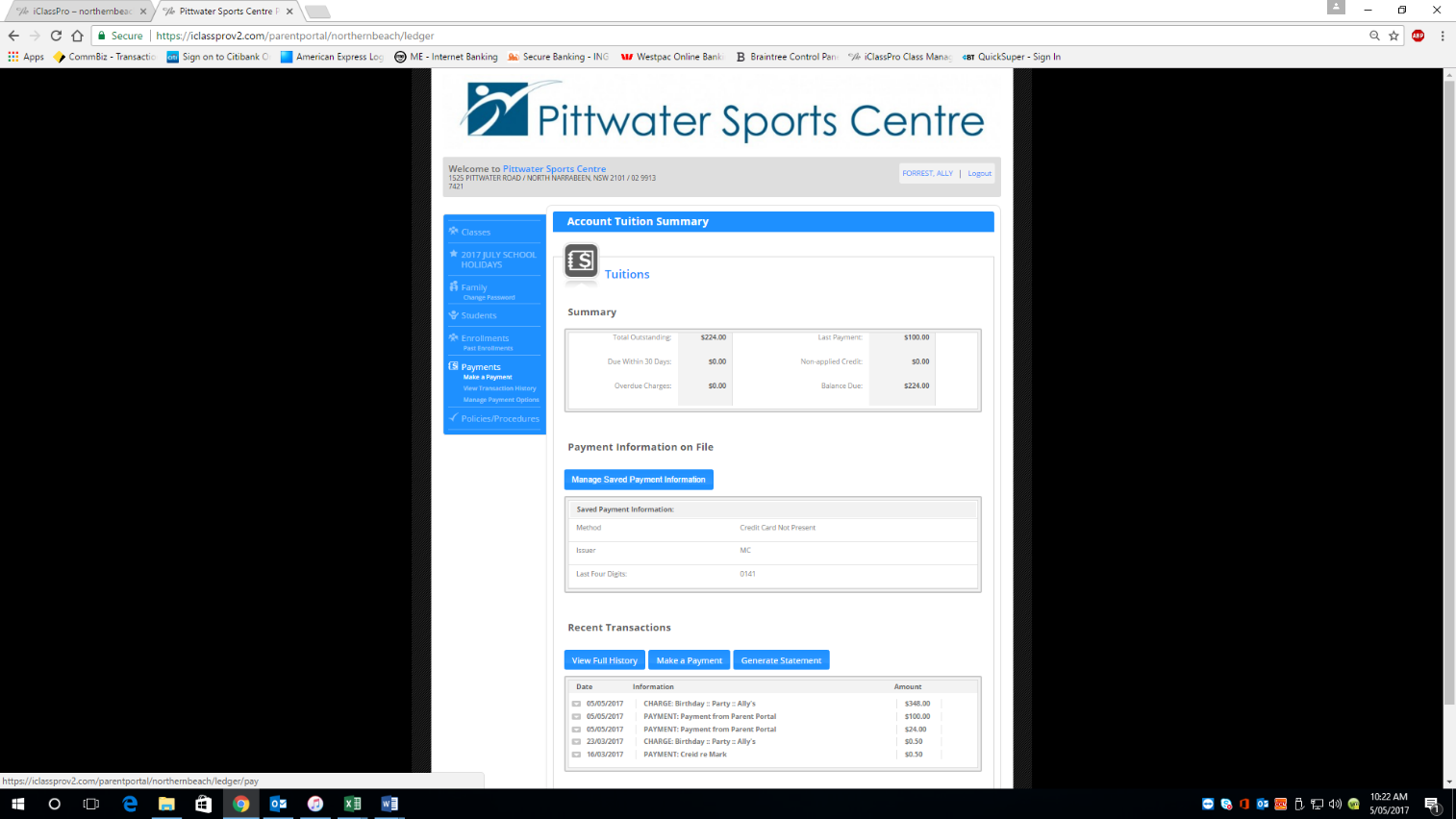 This screen will appear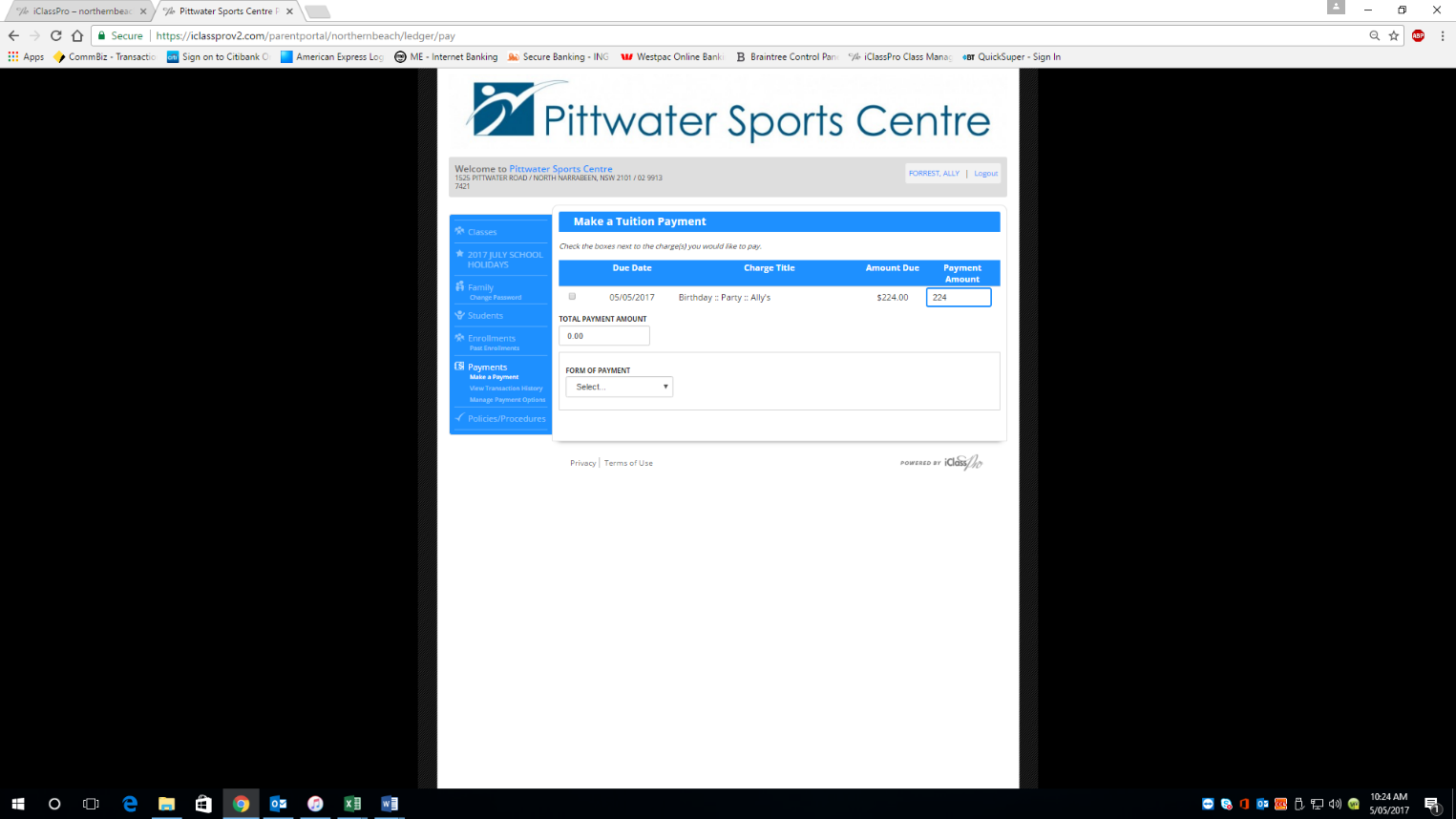 Clicking the box on the left then ONLY Use the TAB key to move forwardClick tab till Payment Amount is highlighted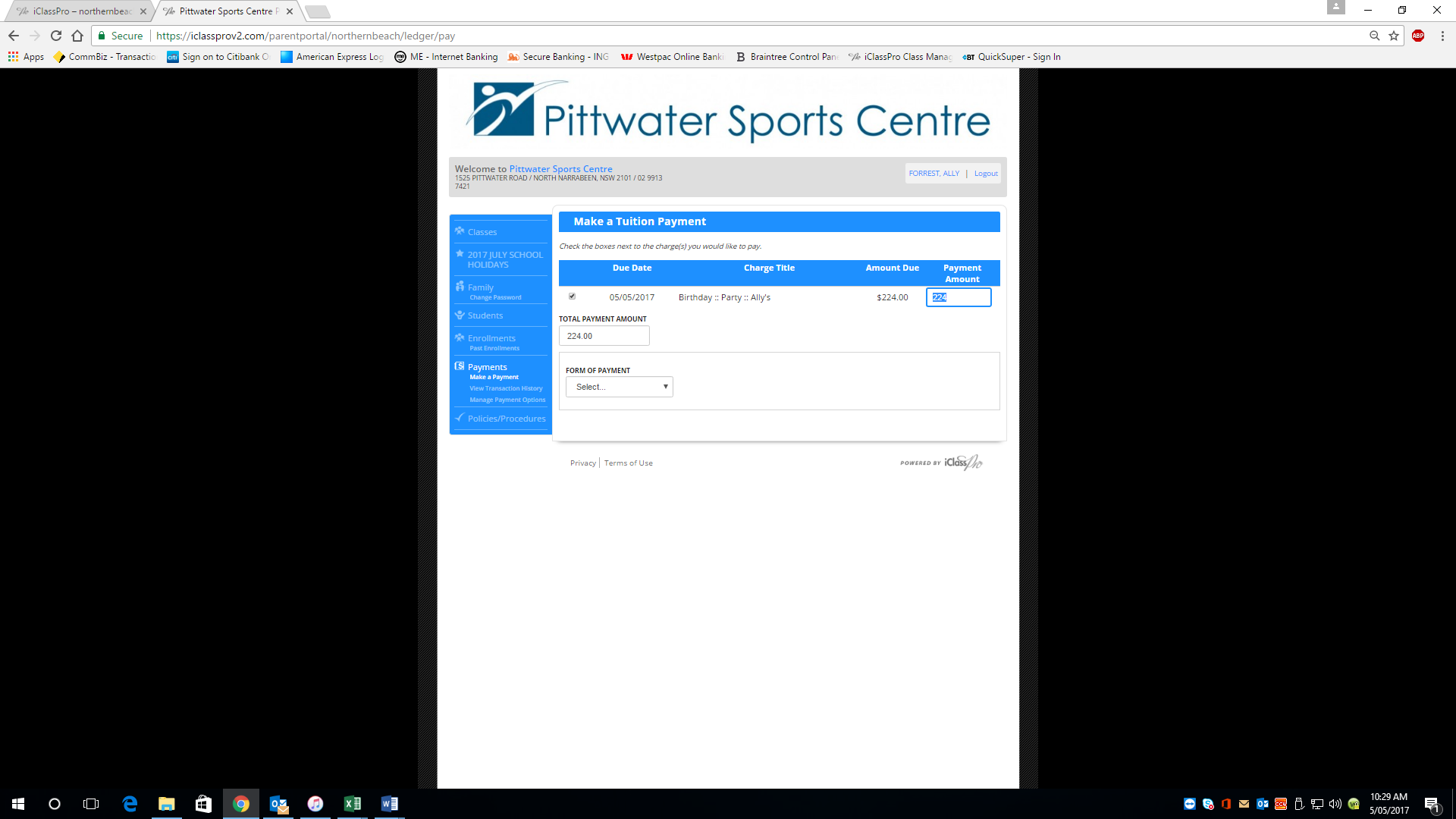 Type over the amount and then click tabSee BelowThe Amount then will appear in the Total Payment Amount click tab again to go to form of Payment select the payment form and go to next pic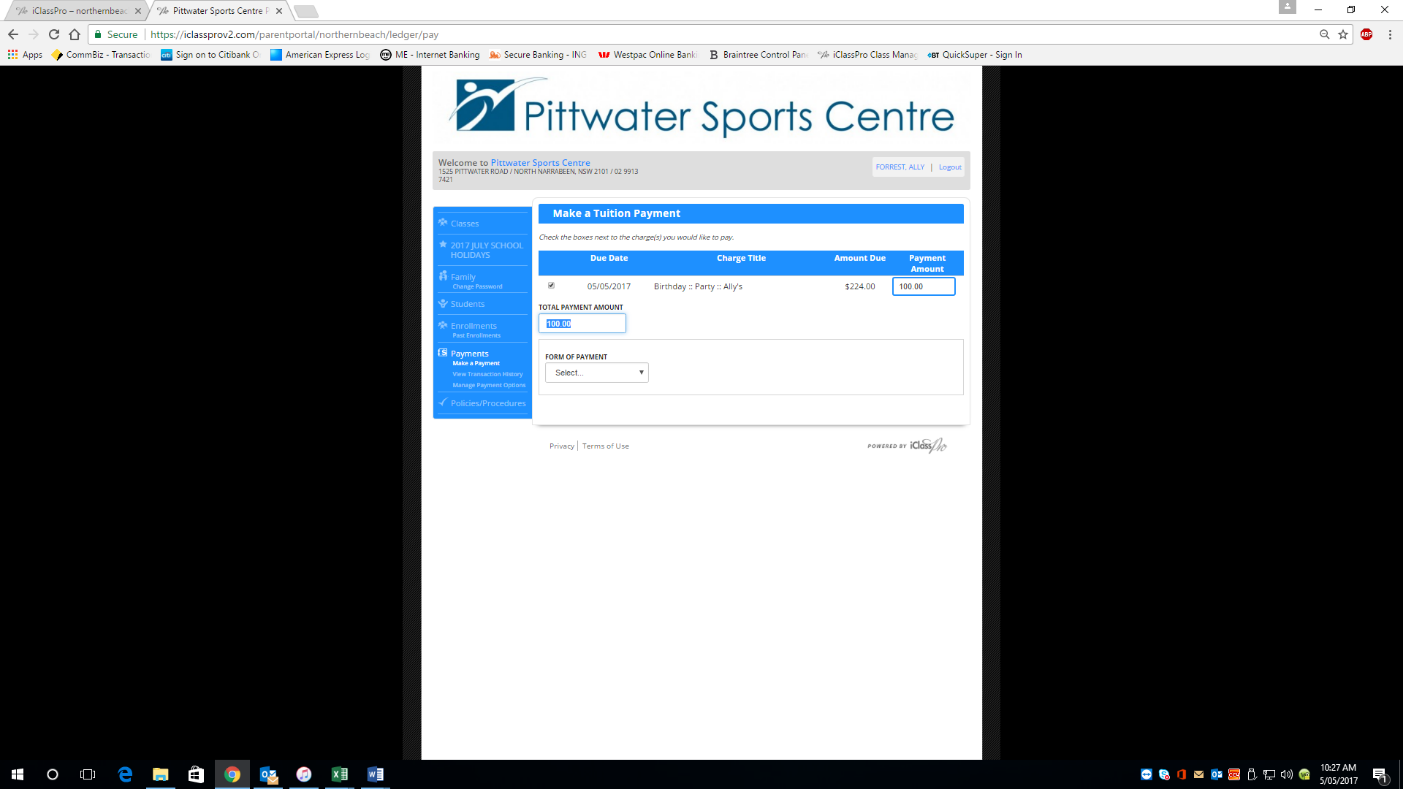 You will then see the Submit Payment click to submit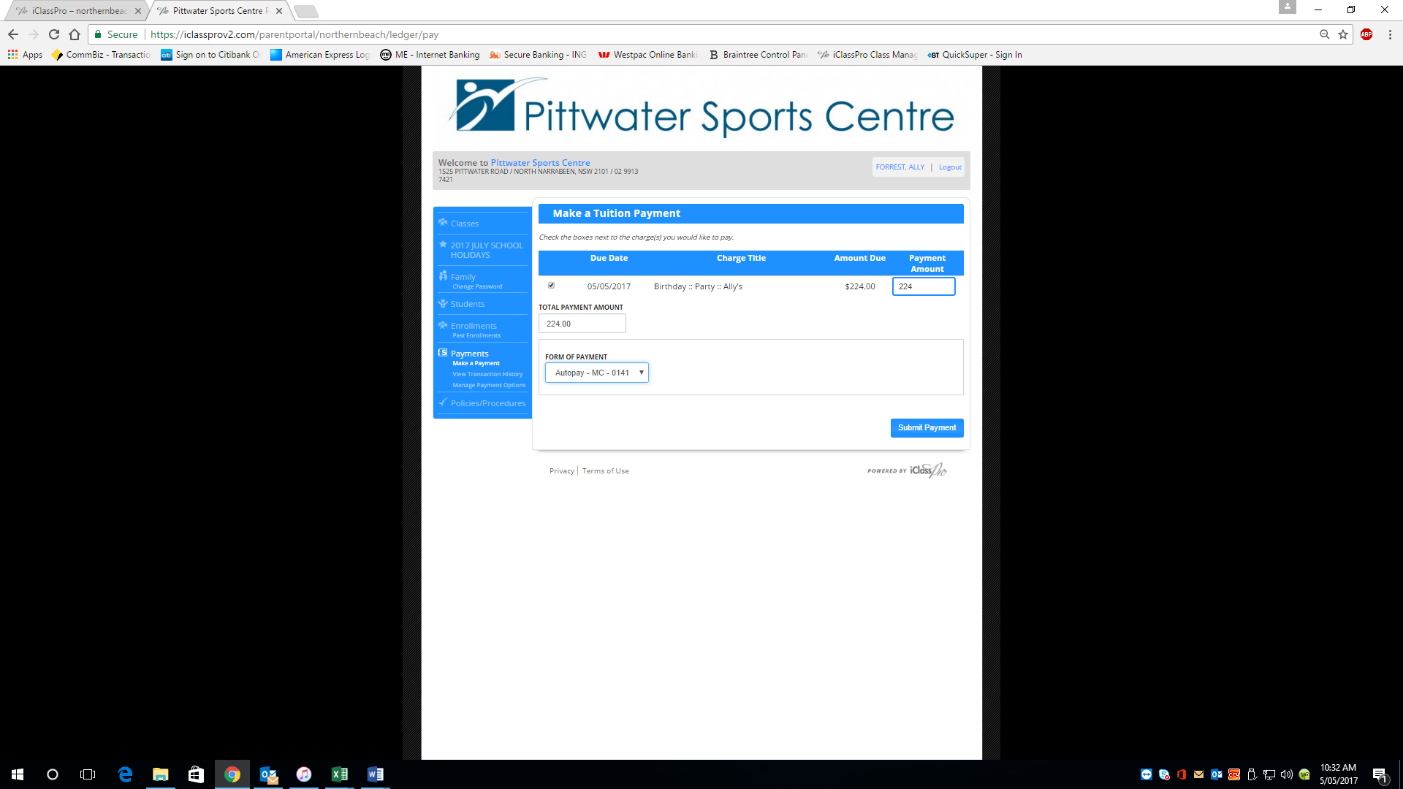 Payment made 